Directorio de Agencias de PRDirectorio de Agencias FederalesDirectorio de Municipios de PRGSA - PR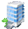 Dirección Física Dirección PostalTeléfonos / FaxHorario de ServicioSECURITY OFFICESECURITY OFFICESECURITY OFFICESECURITY OFFICEEdificio Federal150 Ave. Chardón3er pisoHato Rey, PR Edificio Federal150 Ave. Chardón3er pisoSan Juan, PR  00919Tel:  (787) 766-5516Tel:  (787) 766-55178:00 a.m. -4:00 p.m.INTERAGENCY MOTOR POOL – FLEET MANAGEMENTINTERAGENCY MOTOR POOL – FLEET MANAGEMENTINTERAGENCY MOTOR POOL – FLEET MANAGEMENTINTERAGENCY MOTOR POOL – FLEET MANAGEMENTTel:  (787) 749-4345PBS CONTRACTING OFFICE PBS CONTRACTING OFFICE PBS CONTRACTING OFFICE PBS CONTRACTING OFFICE Edificio Federal150 Ave. Chardon3er pisoHato Rey, PREdificio Federal150 Ave. Chardón3er pisoSan Juan, PR  00918Fax:  (787) 766-65768:00 a.m. -4:00 p.m.GSA CENTER PROPERTY MANAGEMENT OFFICEGSA CENTER PROPERTY MANAGEMENT OFFICEGSA CENTER PROPERTY MANAGEMENT OFFICEGSA CENTER PROPERTY MANAGEMENT OFFICE651 GSA CenterCarr 28 km 3.9 Guaynabo, PR  00934GSA CenterSan Juan Fleet Management651 federal Dr. Cataño, PR  00962-5201Tel:  (787) 277-1550Tel:  (787) 277-1551Fax: (787) 775 19987:00 a.m.-4:30 p.m.PUBLIC BUILDING SERVICESPROPERTY MANAGEMENT CENTERPUBLIC BUILDING SERVICESPROPERTY MANAGEMENT CENTERPUBLIC BUILDING SERVICESPROPERTY MANAGEMENT CENTERPUBLIC BUILDING SERVICESPROPERTY MANAGEMENT CENTEREdificio Federal150 Ave. ChardonRoom # 359Hato Rey, PREdificio Federal150 Ave. ChardonRoom # 359San Juan, PR  00918Tel:  (787) 766-5444Tel:  (787) 281-4866Tel:  (787) 754-3122Fax: (787) 766-63387:00 a.m.-5:00 p.m.FLEET MANAGEMENTGSA CENTERFLEET MANAGEMENTGSA CENTERFLEET MANAGEMENTGSA CENTERFLEET MANAGEMENTGSA CENTERTel:  (787) 749-4440Tel:  (787) 749-4351GSA/FEDERAL TECHNOLOGIES SERVICESAREA MANAGER OFFICEGSA/FEDERAL TECHNOLOGIES SERVICESAREA MANAGER OFFICEGSA/FEDERAL TECHNOLOGIES SERVICESAREA MANAGER OFFICEGSA/FEDERAL TECHNOLOGIES SERVICESAREA MANAGER OFFICETel:  (787) 766-5342GSA CENTER 24 HOUR SECURITYGSA CENTER 24 HOUR SECURITYGSA CENTER 24 HOUR SECURITYGSA CENTER 24 HOUR SECURITYTel:  (787) 277-1555PBS PROPERTY MANAGEMENT CENTERPBS PROPERTY MANAGEMENT CENTERPBS PROPERTY MANAGEMENT CENTERPBS PROPERTY MANAGEMENT CENTERFax:  (787) 766-6338PBS PROPERTY MANAGEMENT OFFICE (GSA CENTER)PBS PROPERTY MANAGEMENT OFFICE (GSA CENTER)PBS PROPERTY MANAGEMENT OFFICE (GSA CENTER)PBS PROPERTY MANAGEMENT OFFICE (GSA CENTER)Fax :  (787) 277-1552PBS PROPERTY MANAGEMENT OFFFICE (OLD SAN JUAN)PBS PROPERTY MANAGEMENT OFFFICE (OLD SAN JUAN)PBS PROPERTY MANAGEMENT OFFFICE (OLD SAN JUAN)PBS PROPERTY MANAGEMENT OFFFICE (OLD SAN JUAN)Tel.:  (787) 729-6602Fax :  (787) 729-6644FPO HOMELAND SECURITY GSA CENTERFPO HOMELAND SECURITY GSA CENTERFPO HOMELAND SECURITY GSA CENTERFPO HOMELAND SECURITY GSA CENTERTel.:  (787) 277-7580OLD SAN JUANOLD SAN JUANOLD SAN JUANOLD SAN JUANTel.:  (787) 729-7683A U S A A U S A A U S A A U S A Tel.:  (787) 766-5900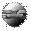 Otros Enlaces